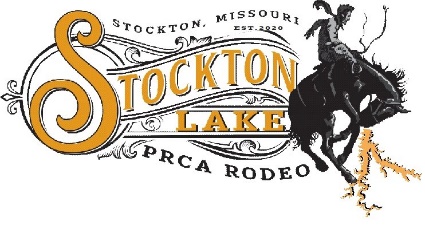 GOLD BUCKLE CLUBMEMBER POLICIES(EFFECTIVE February 8, 2023)It is the Policy of the Gold Buckle Club that all board members shall be active members of the club who are in good standing.By resolution of the Gold Buckle Club Board of Directors the following rules, regulations and policies for the GBC members has been adopted and may be amended by the Board from time to time:	Each Gold Buckle Club (GBC) membership includes full privileges for two (2) people, whether married or single, one of which is defined as the Member.  Each new GBC Member will receive one custom designed and individually numbered silver belt buckle and one custom designed silver pendant. Each membership will include two (2) VIP rodeo tickets. 	Memberships are private for individuals only, and no corporation or company may be designated as a member. Memberships cannot be resold.  Membership privileges are exclusive to the specific member and are not transferable, assignable or available for use by anyone other than by the member and the spouse of the member. However, a membership may be permanently transferred to a direct family member (i.e. mother, father, children, step children or siblings) of either the member or the spouse of the member.	In case of a pending divorce, the privileges of membership shall be available to only the named member and not the spouse of the member unless: (a) a written agreement signed by both spouses, or (b) a court order directing otherwise are presented to the GBC. 	At any given time, the GBC is limited to 100 active memberships. A waiting list will be maintained with applicants listed in chronological order in which they were received.  As openings occur, applications will be processed on a first come first served basis.  Current membership initial dues are $1,000.00 and subsequent dues are $1,000.00 annually.  These fees are subject to change at the sole discretion of the GBC Board of Directors.  Members will be notified if fees are changed in the future.	Additionally, the following policies have been adopted regarding membership status and the payment of membership dues: Annual Membership Dues:  Members will receive an invoice every April. Members may opt to pay in full the $1,000.00 annual dues or in $250.00 increments the first month of each quarter with the annual dues being invoiced four times per year.Payment of Membership Dues:  In order to be a member in good standing, all dues must be paid during the month in which the member is invoiced.  If payment is not timely paid, the GBC Treasurer shall send one notice of late payment. If the Member fails to pay the dues the GBC Board of Directors may, without further notice, either (a) cancel the membership, (b) enter into a payment agreement with the member who has extenuating circumstances, or (c) in the case of a pending divorce, hold the membership on inactive status for one year by the payment of a $250.00 charge by either the member or the spouse pending resolution of a divorce case and a court decree confirming who obtained the membership in the division of marital assets. If dues are not paid in accordance with this policy, the member shall be denied admission to the GBC event and may lose his/her privileges.  In the event there are extenuating circumstances that cause a member to be tardy with payment, the member can contact the GBC Treasurer to request a variance from this policy.  Each member’s situation will be taken under advisement and a fair, consistent and expedient decision will be made by the GBC Board of Directors with regard to that member. Termination of a Membership due to Non-payment of Dues:  In the event a membership is terminated as the result of non-payment of annual membership dues, the member’s privileges will cease immediately.  That member may re-enter the club at a future date.  Should that individual decide to re-enter the club, he or she will be placed at the end of the waiting list.  When that person comes to the top of the list, he/she may be reinstated with the member’s original buckle number.  In order to regain membership the individual must bring all delinquent dues current and pay the annual membership dues in effect at the time of re-entry.Termination For Other Causes.Alcohol to Minors.  If any member provides, or causes to be provided, any malt beverage or alcohol obtained through the Gold Buckle Club to minors at any GBC event, that member’s membership shall be terminated.  The GBC must take a zero-tolerance policy on allowing its alcohol to be provided to minors due to the significant liability concerns to the GBC and its members.Fraudulent or Deceitful Conduct.  If any member counterfeits or causes the deceitful use of tickets, passes, or other items provided by the GBC as membership privileges to unauthorized users, or any other conduct that is fraudulent or deceitful, the GBC Board will view any such deceitful actions with the highest level of scrutiny and is likely to terminate the membership.Other Causes.  The GBC Board reserves the right, in the Board’s discretion, to terminate any membership for any other conduct by a member, or that member’s guest, that is reasonably deemed to be detrimental to the overall wellbeing of the Stockton Lake PRCA Rodeo or Friends of RB and/or the Gold Buckle Club. Self-Termination of a Membership in Good Standing: In the event a member chooses to drop out of the GBC, his/her privileges will cease immediately.  Should that individual decide to re-enter the club at some point in the future, he or she will be placed at the end of the waiting list.  When that member comes to the top of the list, he or she may be reinstated with the member’s original buckle number.  In order to regain membership the individual must pay the current year’s dues in full.Inactive Status:  A member may choose “Inactive Status” for one year.  For a fee of $250.00 he or she will be able to maintain his/her membership during the year of Inactive Status.  However, during that year the member is not allowed membership privileges.  A member may reinstate his/her membership the following year by paying the current year’s dues in full.  Inactive status is only available for one year.  If the membership is not reinstated the following year, the membership will be terminated for non-payment of dues.  In that event, the member must relinquish his/her membership spot in the club and will be placed at the bottom of the waiting list.  When that person comes to the top of the waiting list he/she may be reinstated with member’s original number.  In order to regain membership the individual must pay the membership dues in effect at the time of re-entry.Guest Policy:  Guests are permitted at some, but not all GBC functions.  This rule is subject to change at the discretion of the GBC Board of Directors.  If guests are permitted, the number of guests is limited to two (2) per membership.  Each Member is allowed to host two (2) adult guests each night. The guest fee shall be set by the GBC Board each year.  For the current year, the guest fee is $100.00 per guest per night. Payment for guests will be handled at the Hospitality Room check-in table and guest fees MUST be paid upon entrance.  Each Member MUST arrive with or greet the guests at the check-in table or they will not be allowed to enter. On rodeo nights children (under the age of 21) of GBC members are welcome and encouraged to attend the rodeo and the hospitality room with their parents from 5:00pm to 10:00pm. The fee for a member’s child attending will be set by the GBC Board each year.  For the current year, each child 0-5 will be free of charge, children age 6-12 will be $20.00, and children age 13-20 will be $25.00. Children under the age 21 do not apply towards the member’s 2-guest limit. Any family members or guests 21 years and older will be considered a GBC Member’s guest.Members must keep their children supervised at all times when in the GBC Hospitality Room.  All children under 21 years old must depart the GBC Hospitality Room no later than 10:00pm as a courtesy to all other adult members.The Directors of the GBC will determine all terms of membership, rules, and policies for the GBC, any and all of which are subject to change by a majority of the GBC Board without prior notice.  The Gold Buckle Club Board of Directors, the Stockton Lake PRCA Rodeo Board of Directors and the F.O.R.B. Board of Directors request your complete cooperation in abiding by these policies and any violation may result in a loss of membership. We appreciate your valuable support and all you do for our community.  We look forward to many years of success as we grow together. 